Fruit or vegetables Label the pictures. Then put the words in the correct column in the table below.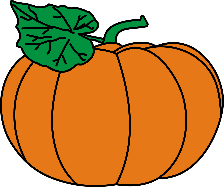 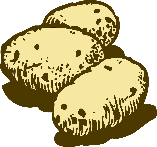 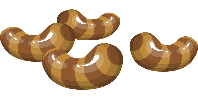 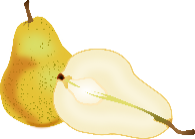 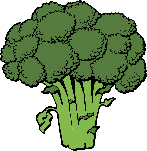 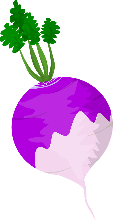 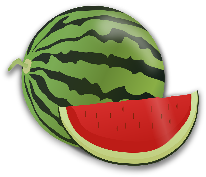 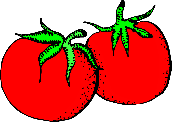 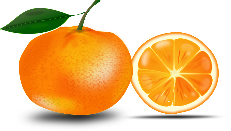 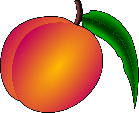 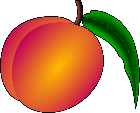 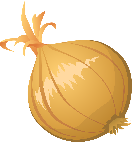 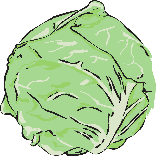 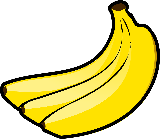 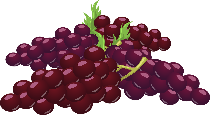 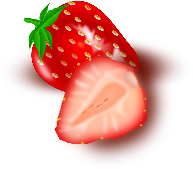 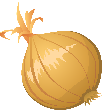 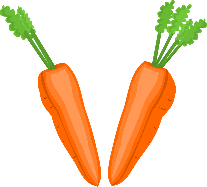 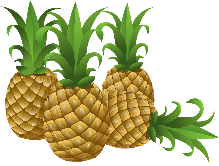 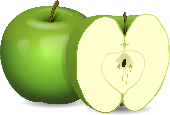 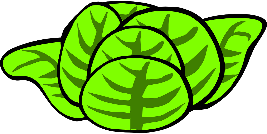 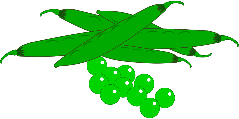 TOPIC: Food and drinksSUBTOPICS: fruit and vegetablesLEVEL: A1Name: ____________________________    Surname: ____________________________    Nber: ____   Grade/Class: _____Name: ____________________________    Surname: ____________________________    Nber: ____   Grade/Class: _____Name: ____________________________    Surname: ____________________________    Nber: ____   Grade/Class: _____11131. pineapples2. salad3. watermelon 4. pumpkin4. strawberries6. apples7. potatoes8. onions9. grapes10. cabbage11. broccoli12. beans13. pears14. peas15. tomatoes16. carrots17. peaches18. bananas19. oranges20. turnipFRUITVEGETABLESpearsbroccoli